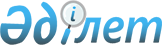 Денисов аудандық мәслихатының 2014 жылғы 17 қарашадағы № 66 "Тұрғын үй көмегін көрсету қағидасын бекіту туралы" шешіміне өзгеріс пен толықтыру енгізу туралыҚостанай облысы Денисов ауданы мәслихатының 2019 жылғы 4 сәуірдегі № 23 шешімі. Қостанай облысының Әділет департаментінде 2019 жылғы 11 сәуірде № 8338 болып тіркелді
      "Қазақстан Республикасындағы жергілікті мемлекеттік басқару және өзін-өзі басқару туралы" 2001 жылғы 23 қаңтардағы Қазақстан Республикасы Заңының 6-бабына, "Тұрғын үй қатынастары туралы" 1997 жылғы 16 сәуірдегі Қазақстан Республикасы Заңының 97-бабына сәйкес Денисов аудандық мәслихаты ШЕШІМ ҚАБЫЛДАДЫ:
      1. Денисов аудандық мәслихатының "Тұрғын үй көмегін көрсету қағидасын бекіту туралы" 2014 жылғы 17 қарашадағы № 66 шешіміне (2014 жылғы 26 желтоқсанда "Әділет" ақпараттық-құқықтық жүйесінде жарияланған, Нормативтік құқықтық актілерді мемлекеттік тіркеу тізілімінде № 5215 болып тіркелген) мынадай өзгеріс пен толықтыру енгізілсін:
      көрсетілген шешіммен бекітілген Тұрғын үй көмегін көрсету қағидасында:
      2-тармақ жаңа редакцияда жазылсын:
      "2. Тұрғын үй көмегі тоқсанына бір рет "Денисов ауданы әкімдігінің жұмыспен қамту және әлеуметтік бағдарламалар бөлімі" мемлекеттік мекемесімен (бұдан әрі – уәкілетті орган) тағайындалады.
      Тұрғын үй көмегін тағайындау үшін отбасы (азамат) (бұдан әрі – көрсетілетін қызметті алушы) (не нотариалды куәландырған сенімхат бойынша оның өкілі) "Азаматтарға арналған үкімет" мемлекеттік корпорациясы" коммерциялық емес акционерлік қоғамының Қостанай облысы бойынша филиалына немесе www.egov.kz "электрондық үкіметтің" веб-порталына балама негізде өтініш береді және Қазақстан Республикасы Ұлттық экономика министрінің 2015 жылғы 9 сәуірдегі № 319 "Тұрғын үй-коммуналдық шаруашылық саласындағы мемлекеттік көрсетілетін қызметтер стандарттарын бекіту туралы" бұйрығымен бекітілген "Тұрғын үй көмегін тағайындау" мемлекеттік көрсетілетін қызмет стандартының (бұдан әрі – Стандарт) 9-тармағында (Нормативтік құқықтық актілерді мемлекеттік тіркеу тізілімінде № 11015 болып тіркелген) көрсетілген құжаттарды ұсынады.";
      көрсетілген шешім мынадай мазмұндағы 2-1-тармақпен толықтырылсын:
      "2-1. Уәкілетті орган тұрғын үй көмегін көрсету нәтижесін Стандарттың 4-тармағында көзделген мерзімде ұсынады.".
      2. Осы шешім алғашқы ресми жарияланған күнінен кейін күнтізбелік он күн өткен соң қолданысқа енгізіледі.
					© 2012. Қазақстан Республикасы Әділет министрлігінің «Қазақстан Республикасының Заңнама және құқықтық ақпарат институты» ШЖҚ РМК
				